 Inflammatory bowel disease in children and adolescent 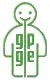 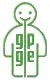 Case report form (CRF)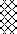 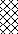 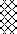 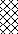 SexBirthday mother. (MM/JJJJ)ZiPXXPat codePresentation dateNew:  Presentation dateold:presentation     purpose	Diagnosis	ChangeBone age                       In-patient               out-patient out-patientplann.d acuteCrohn’s dis.
Ulcerat. colitisHeight [cm]	,,	YearsIBD unclassifiedWeight[kg]	,/	(Month/Year)Health	Appetite	ActivityStoolAbdominal pain                   very good       goodLimitations:Consistence	blood in stool           numbersno                   good                      moderate                   poor                          very poor                                        moderate           poorno     low  very lowformed     pasty liquiddaysnooccasionally    mostly                very often/ day/ nightmild moderate severe       at nightLips- / Mouth-Abdominal findings       Anal findingsExtraintestinal Symptomsinvolvementno findingspressure painnormal/plain skin-tag rhagade/fissurenoeyesno	yesfever > 38,5°C > 3 days	joints: pain                   Resistance                     inactive fistulaSecreting fistula/abscessskinspinejoints: inflammation                    Muscular defense                Stoma perianal eczemaliver/biliary tract/pancreas	PSCothers:Puberty (Tanner)	PH(1-5)    B(1-5)Testicle-volumeml	Menarcheno          yes(year)             Haemoglobin             Haematocritmmol/l CRPg/dlESR%mg/l mg/dlLipaseMCVµmol/l*s U/lflµm³CalprotectinLactoferrinmg/kg mg/lmg/kg mg/lThrombo-cytesLeuko- cytesGpt/l 1/µlGpt/l 1/µlALAT (GPT)Gamma-GTµmol/l*s Albumin i.S.U/lµmol/l*s Creatinine U/lg/l g/dlµmol/l mg/dl   Urine examinationnot done normalProtein 
HbnoneIleocoloscopybariumMRI PelvicCT Abdo.Complications / Surgery                       no comp.EGD 
RectosigmoidoskopyColoscopy UltrasoundMRI Abdo. others:HistologyPerianalfistula Perianalabscessother fistula   other abscessnormalno changeno new Informationintraabdom. Absc.StenosisEsophagus Stomach DuodenumJejunum         term. Ileum CecumColon asc. Colon trans. Colon desc.Sigmoideum Rectum Pouchothers:  		 surgery:  	Type	Dateno therapySASP(Sulfasalazin.) 5-ASA (Mesalazine)BudesonideAzathioprine	6-MPOphthalmologist since last appointmentno  yesPsychosocial- Therapyno yesCorticoidsi.v.	p.o.Temporary steroid-therapy since last documentationnoyesnot documented presentations since last documentation exclusivep.o.	via tubetube at night(number of presentations)Rec- talCaloric supplementation	Product:5-ASA (Mesalazine)	corticoide               BudesonideInformed consents signed	yesPhysician Global AssessmentMethotrexateCyclosporin A InfliximabAntibioticsProbiotics  PPIno            yes:complementary medCalcium/Vitamin.D others:FerricVit. / trace.remission     mild activity moderate activity                severe activitysiteSignature:(Version 02/11)